科研系统操作说明书一、登录系统使用浏览器访问网址http://kyxt.hnebp.edu.cn/，登录用户名为工号，默认密码为abc123。也可扫描二维码登录。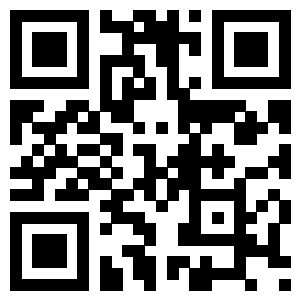 登陆页面为：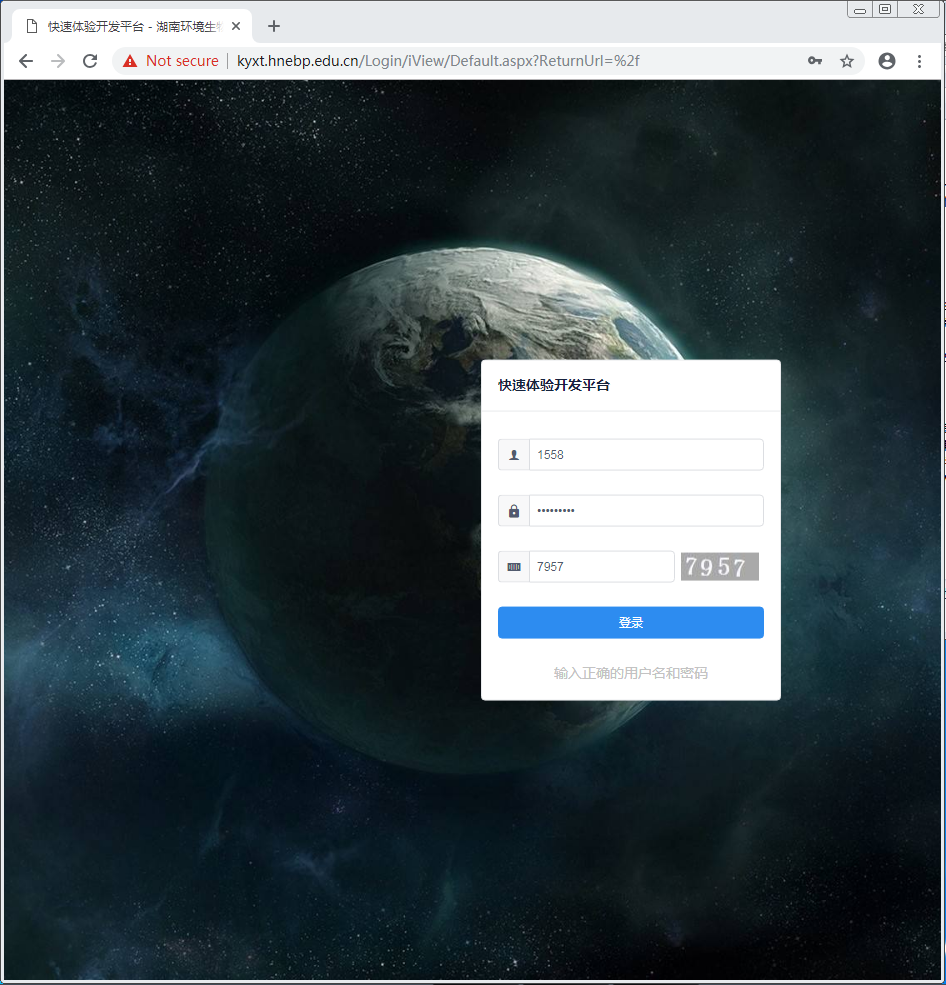 登录后界面为：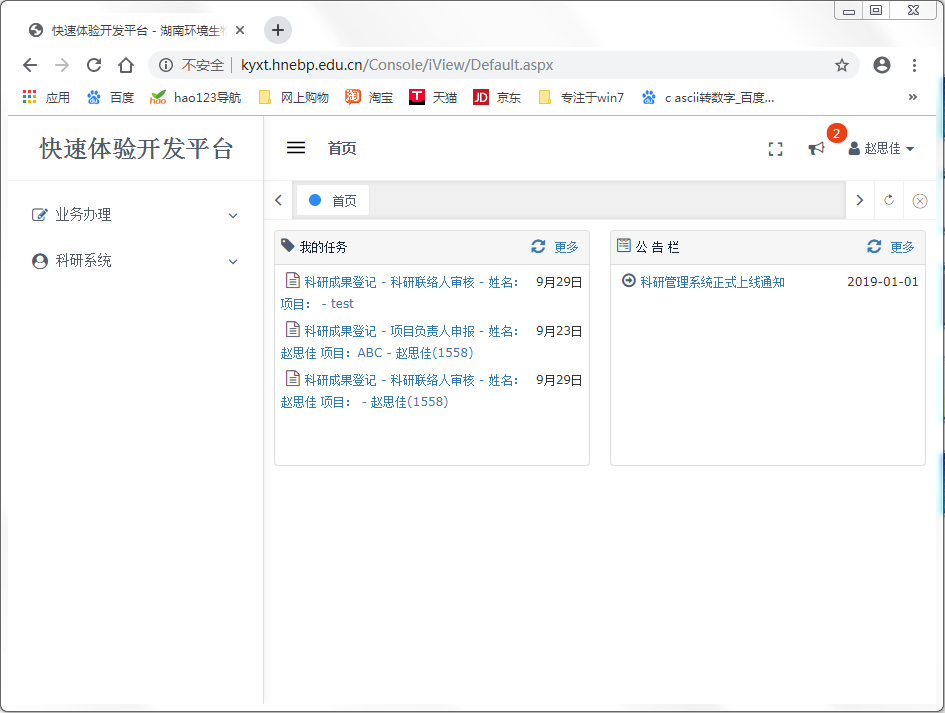 二、教师使用1、科研成果登记科研成果登记用于提交科研成果数据，供科研联络员和科研管理员进行在线审核和统计。第1步，选择发起科研成果统计。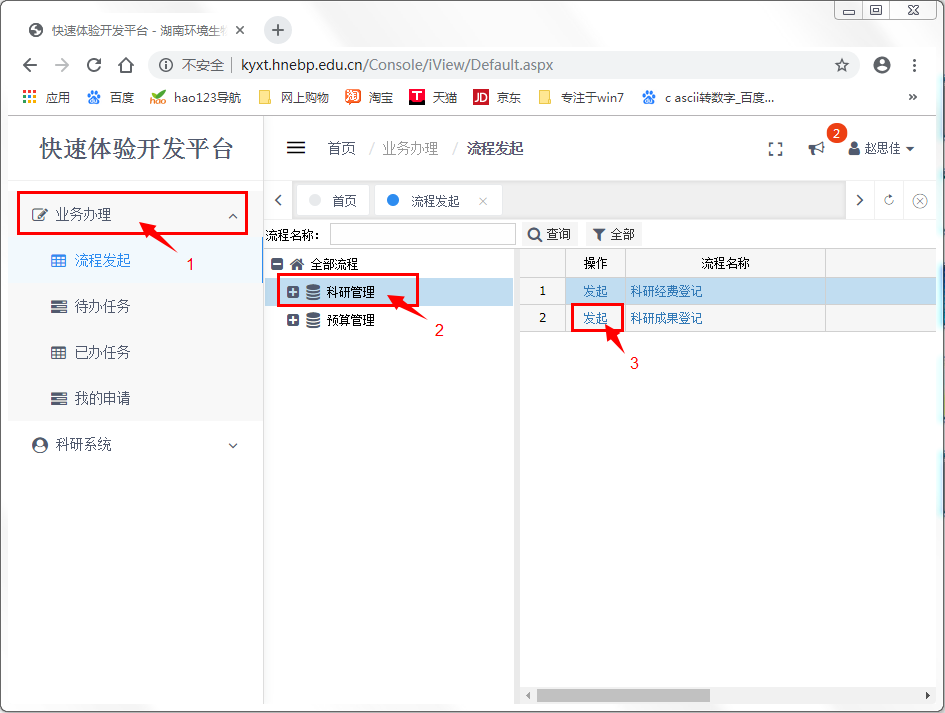 第2步，选择科研成果类别和奖励等级。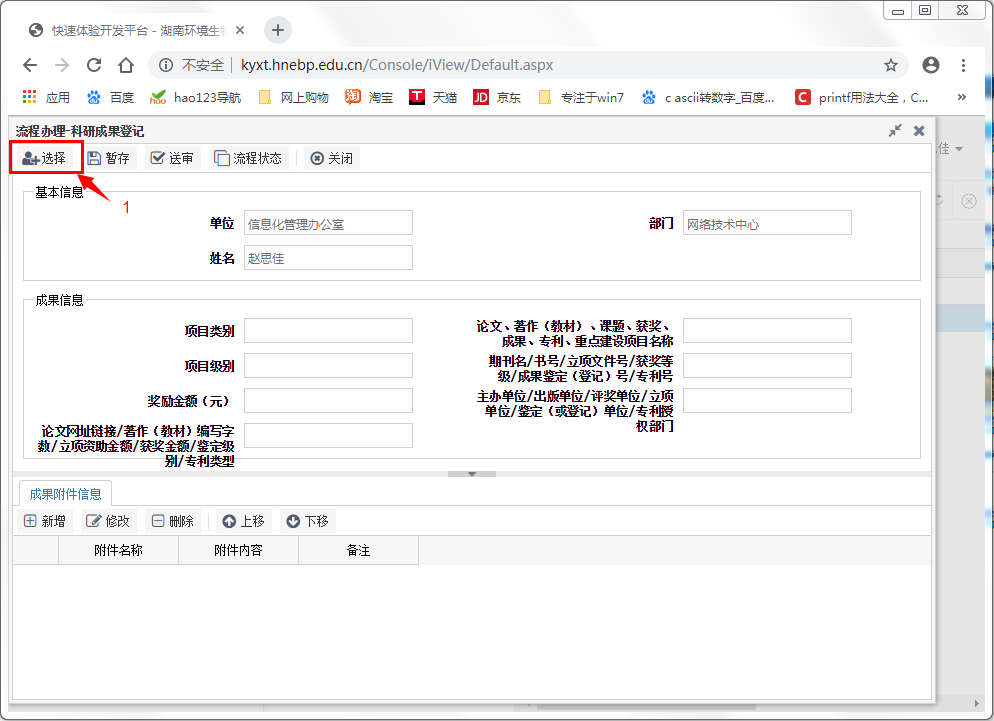 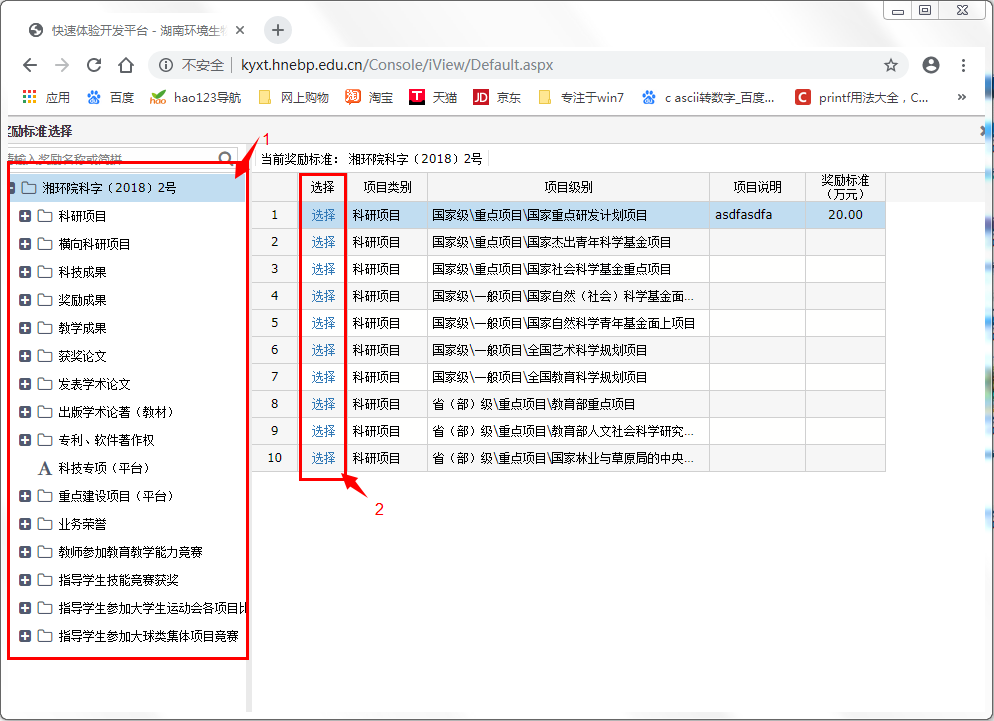 第3步，填写科研成果信息，并上传图片附件。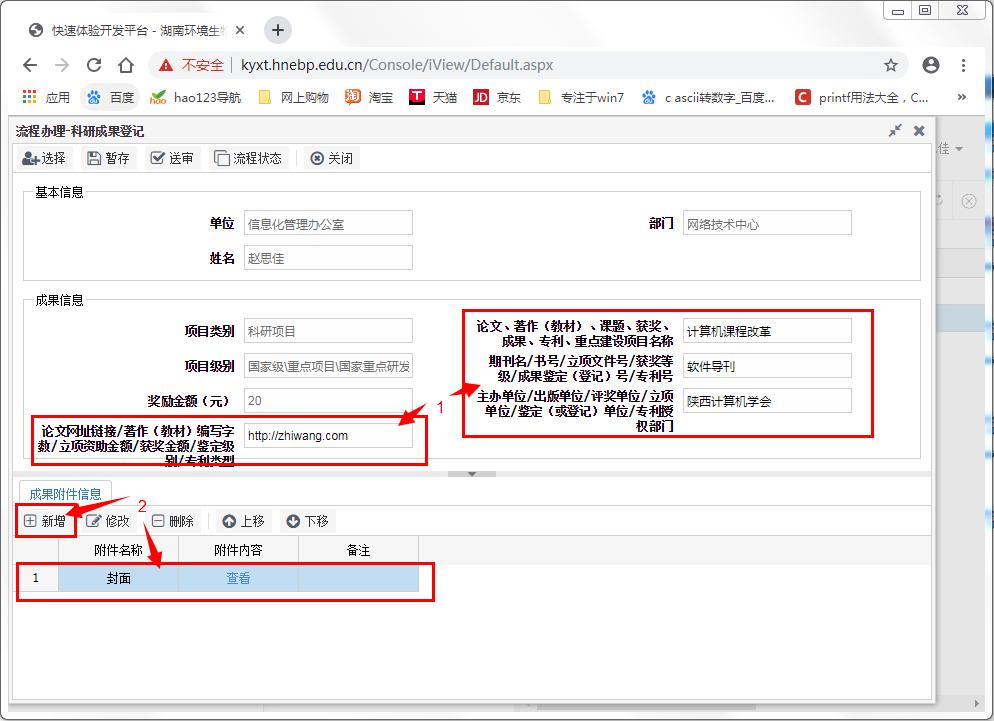 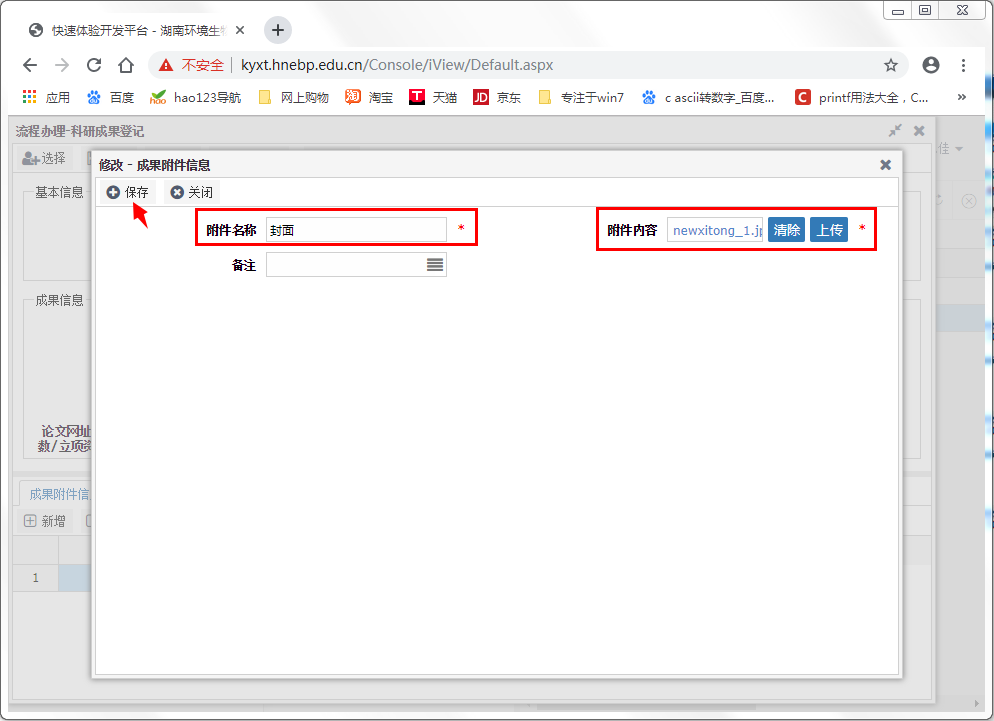 第4步，提交科研成果统计材料并送审。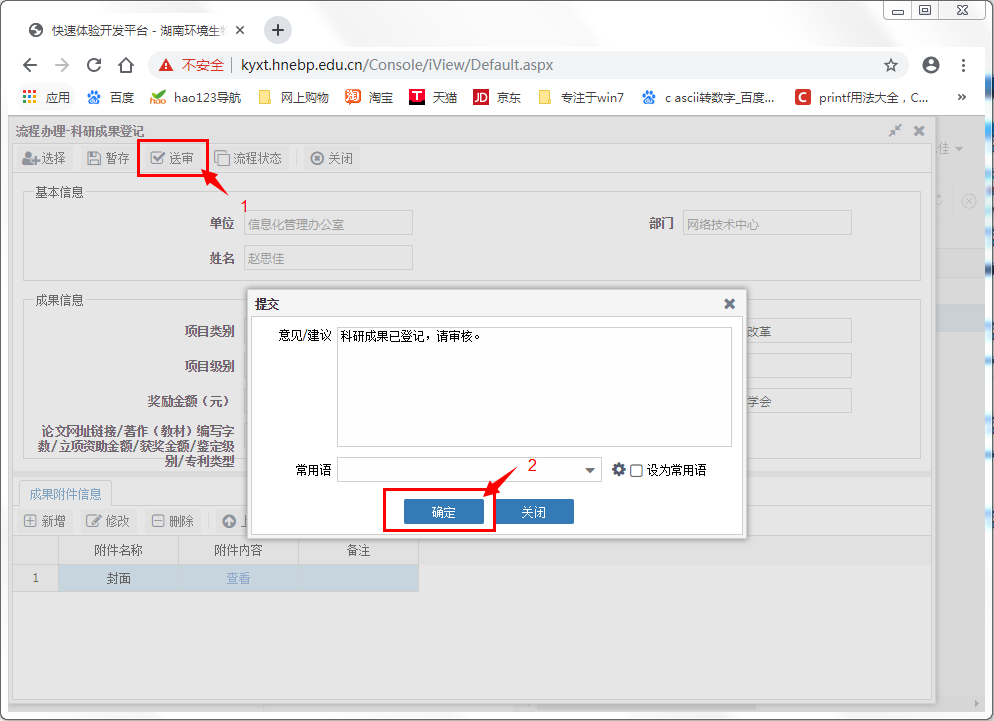 第5步，查看审核进度。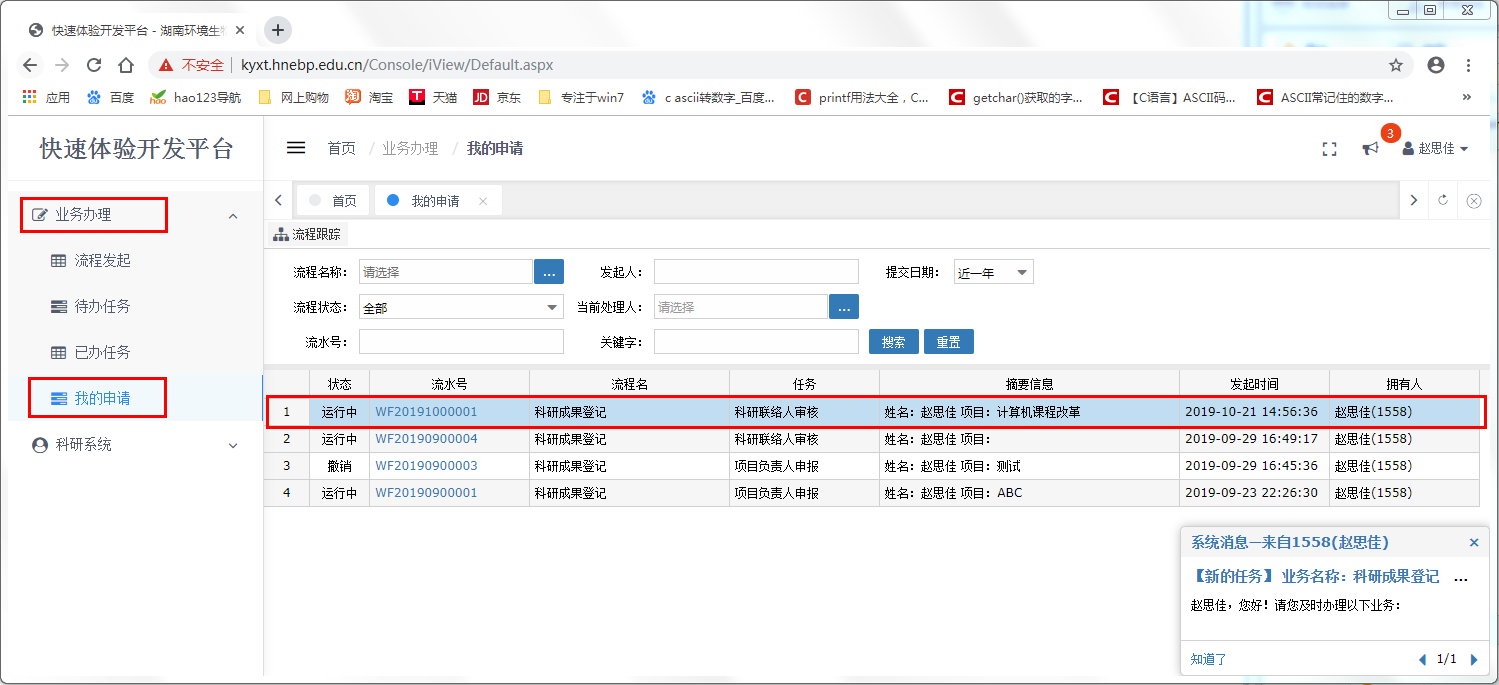 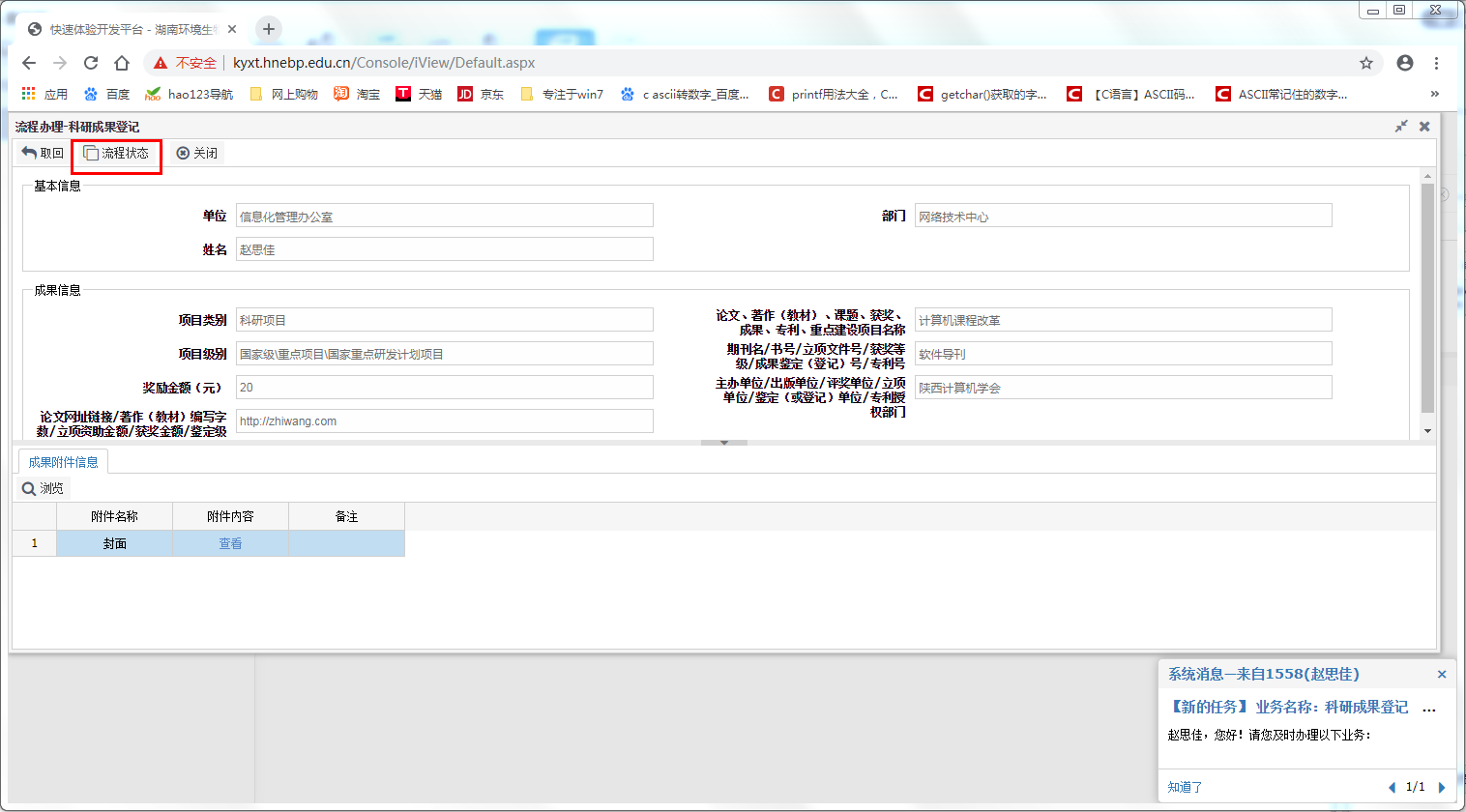 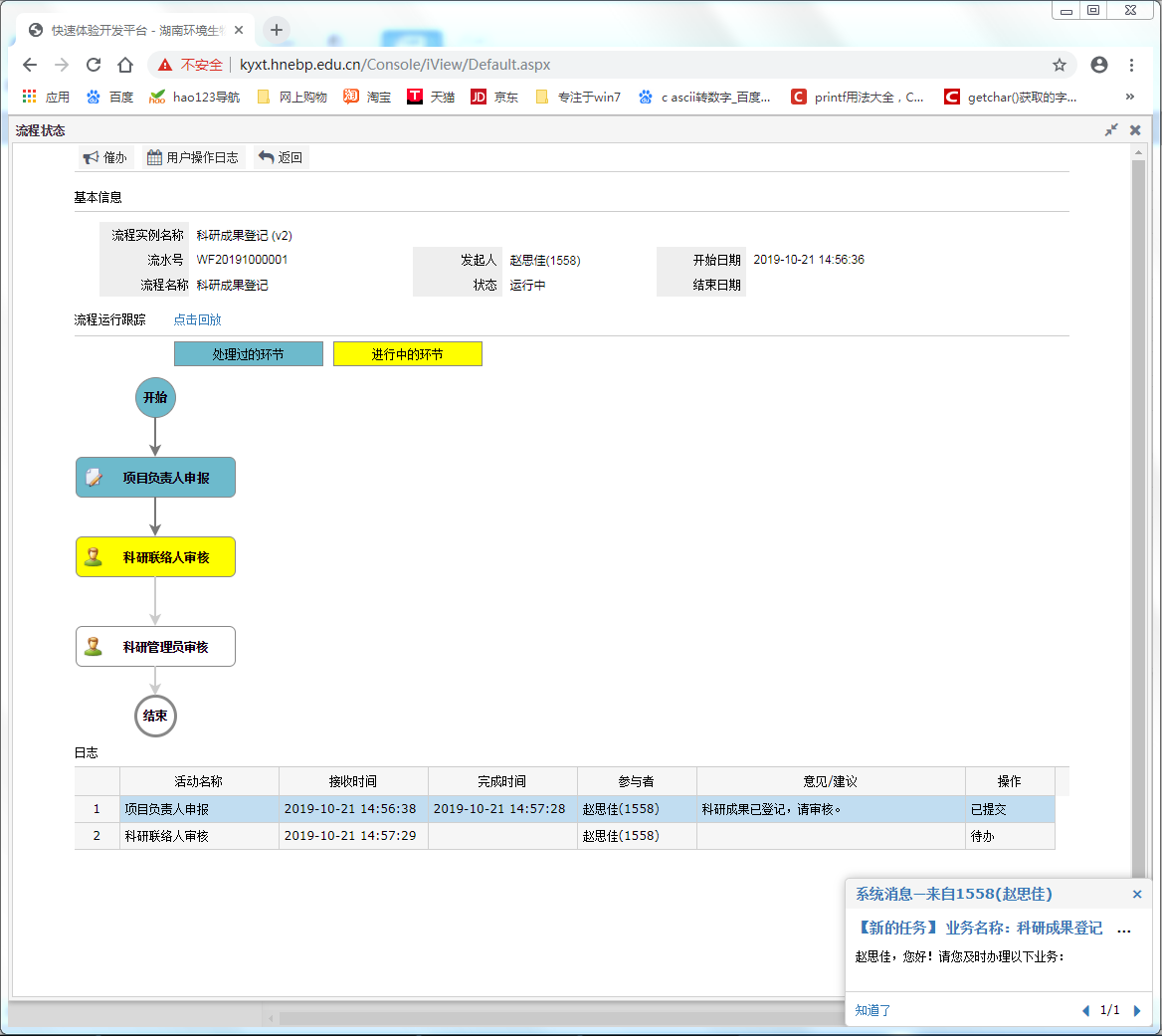 第6步，查看科研成果数据。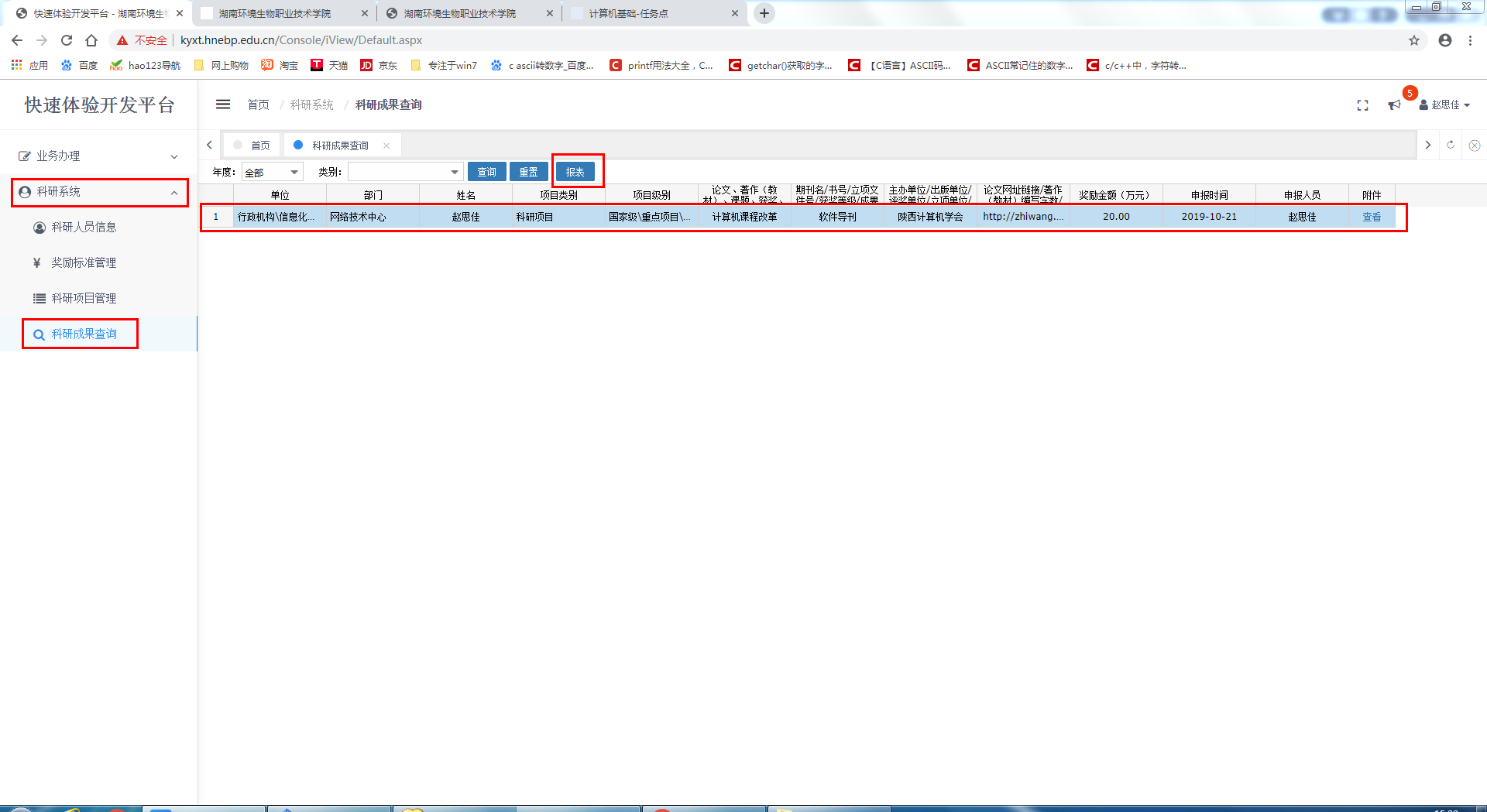 第7步，打印统计报表。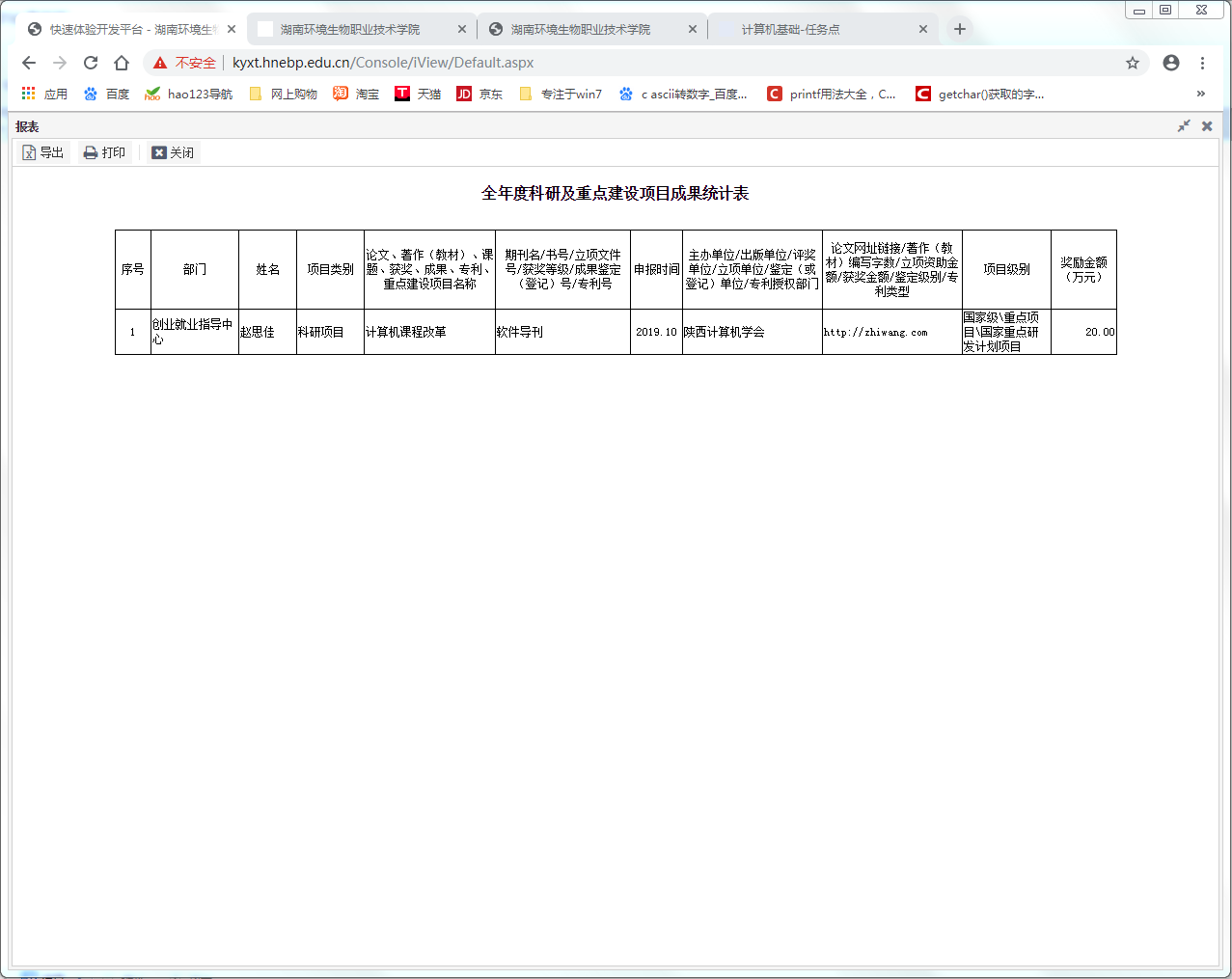 2、科研经费登记第1步，选择发起科研经费登记。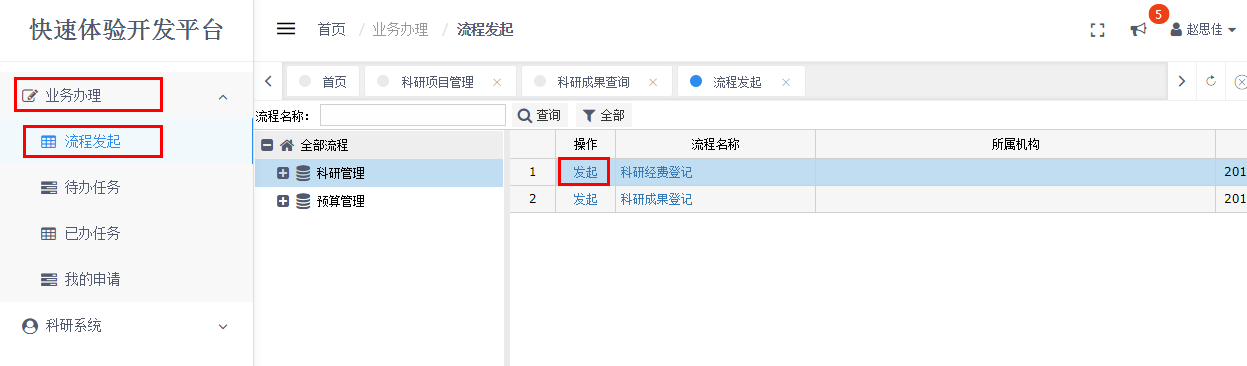 第2步，选择科研项目。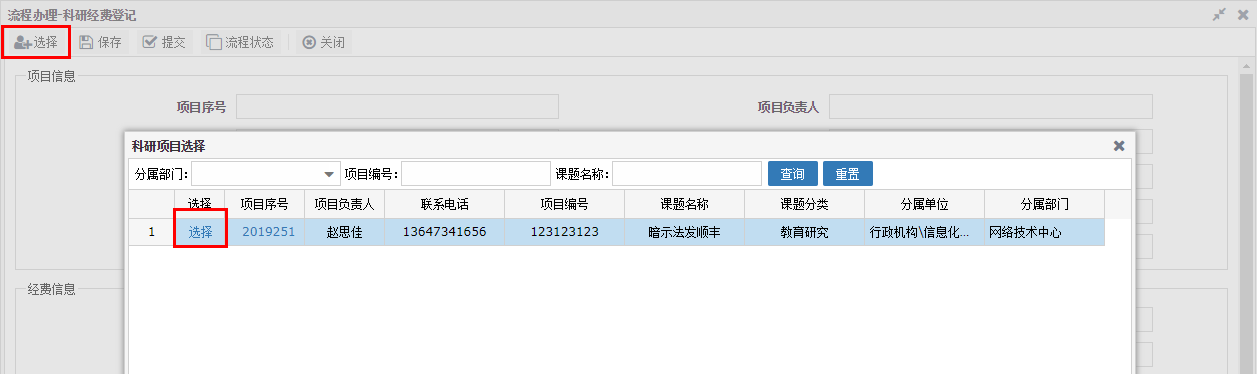 第3步，填写经费情况和上传附件。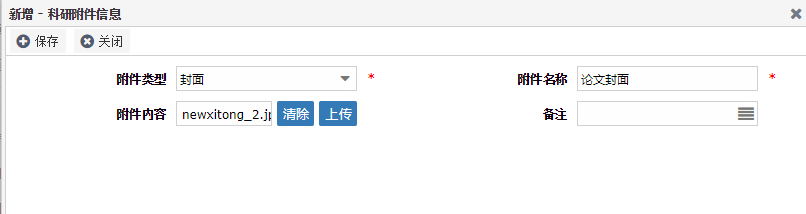 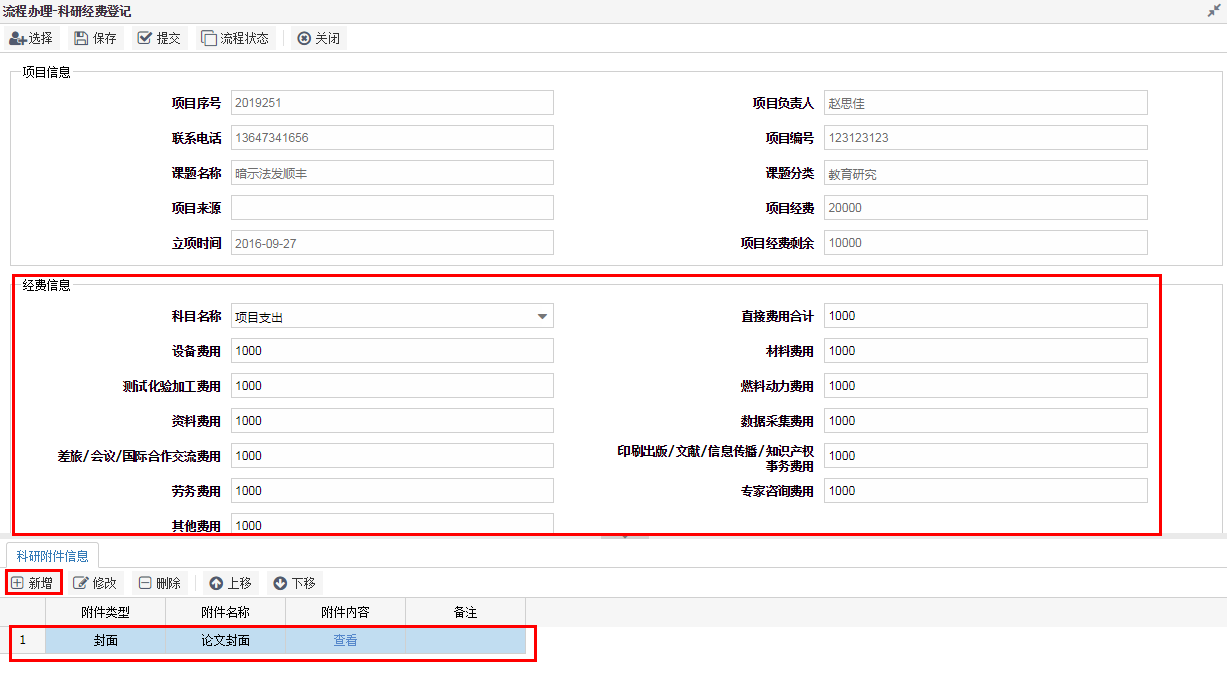 第3步，查看打印科研经费登记表。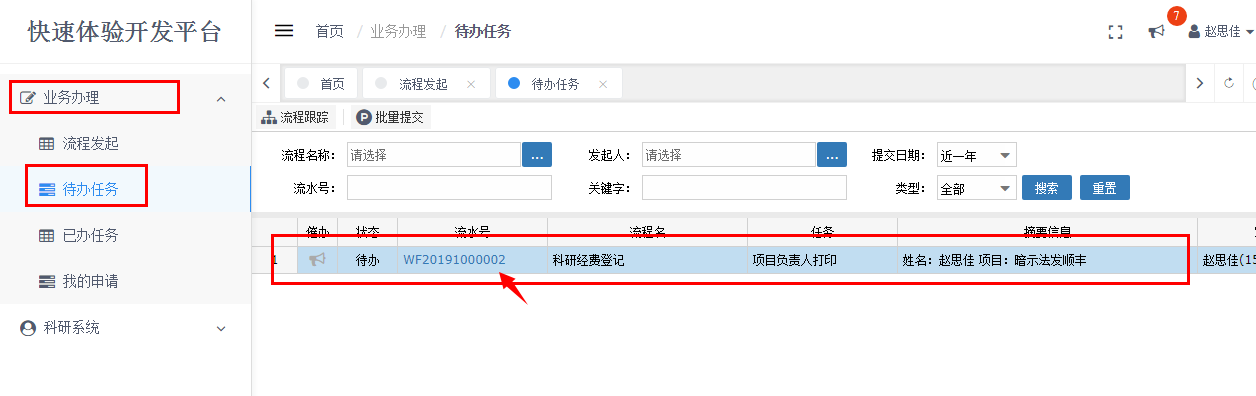 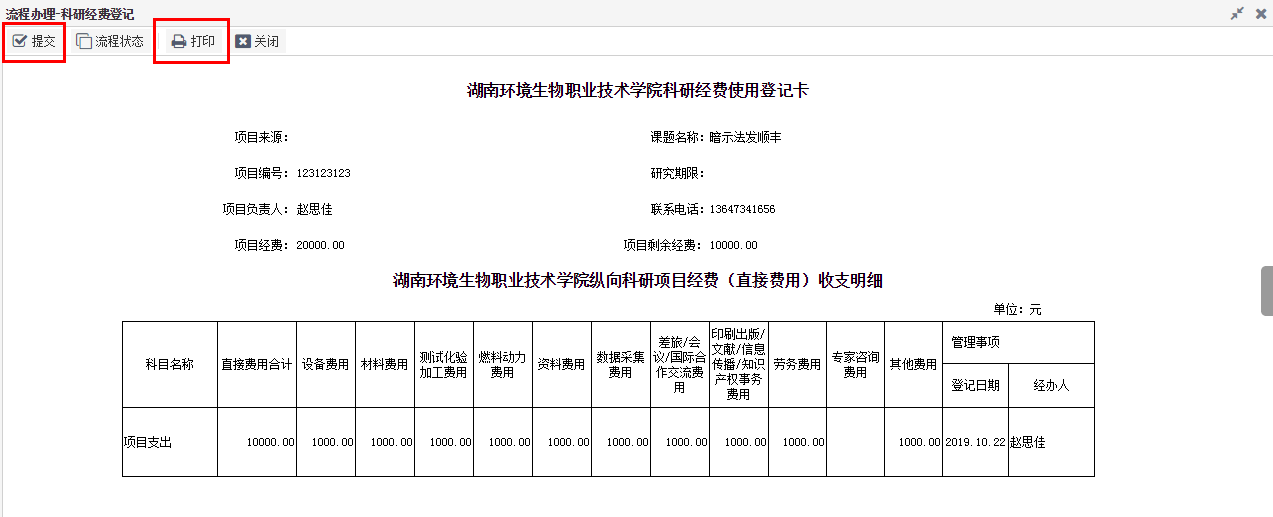 三、科研联络员使用1、审核科研成果数据第1步，查看待审核数据。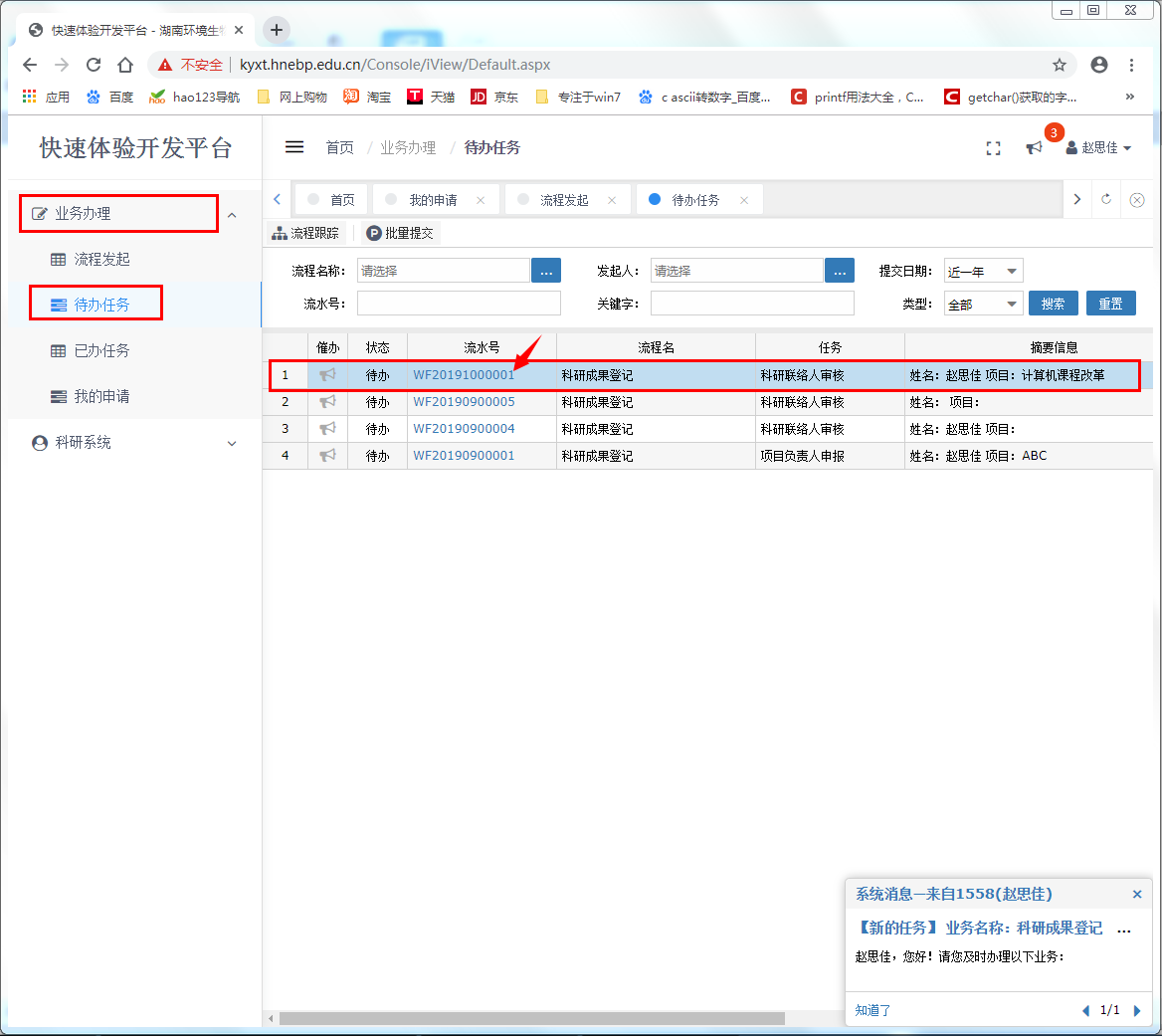 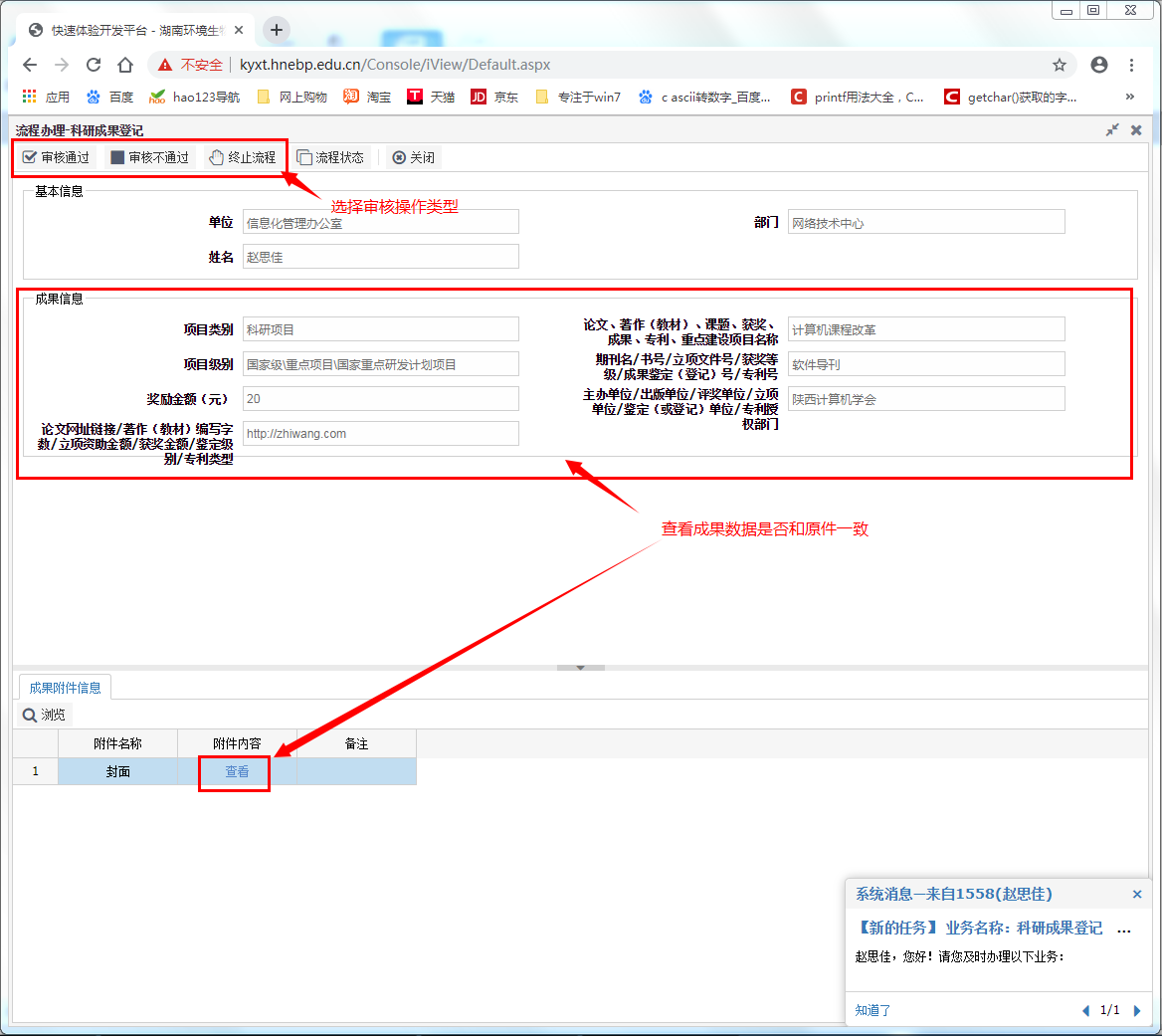 第2步，提交审核意见。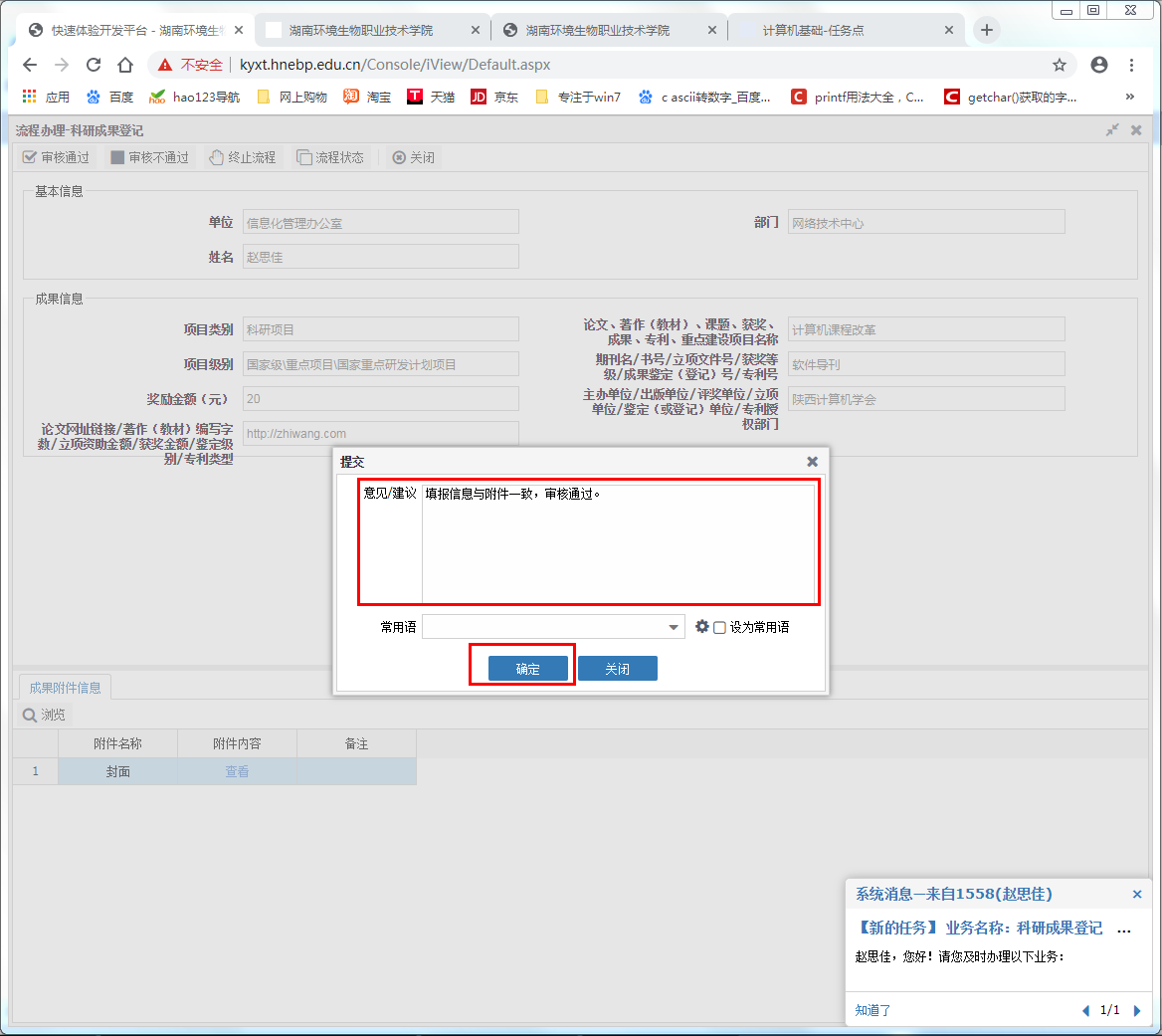 2、审核经费登记第1步，查看代办事项。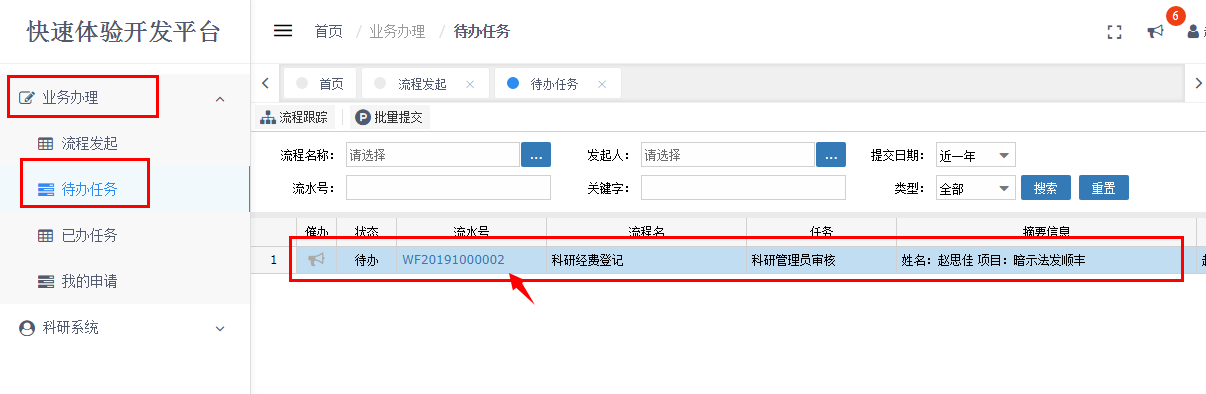 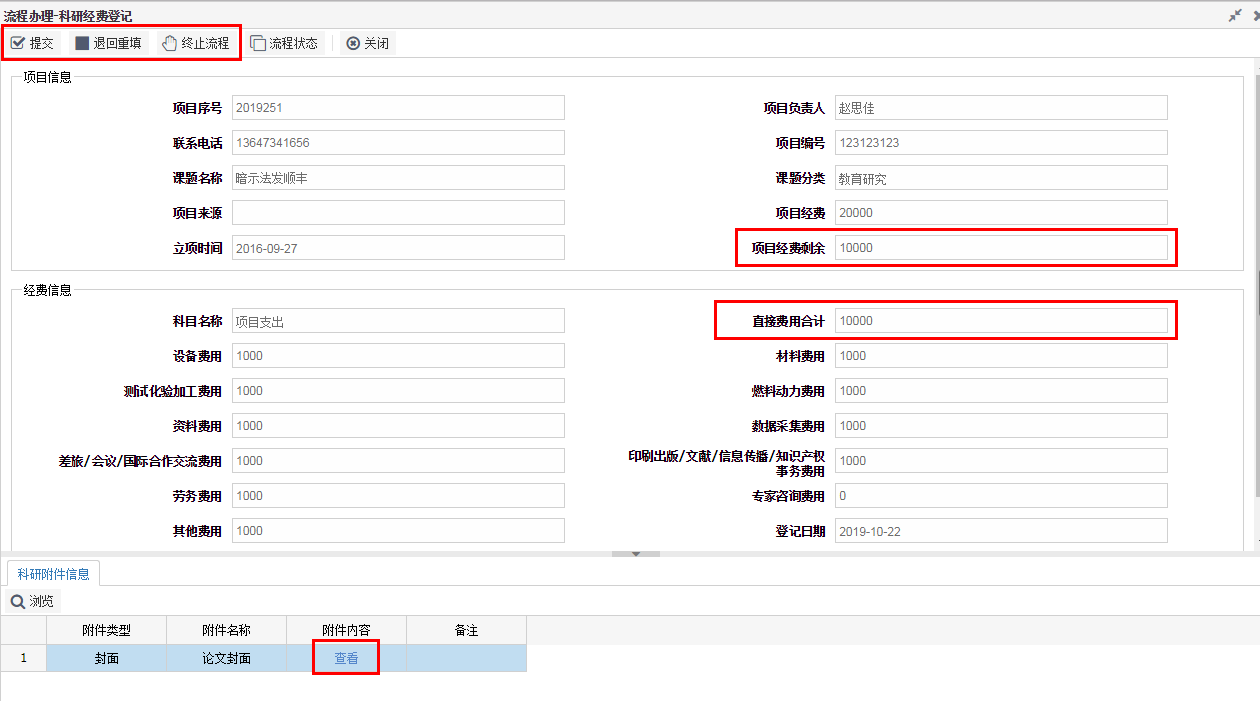 第2步，审核经费登记。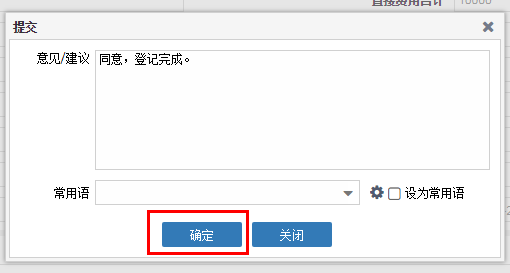 四、科研管理员使用1、审核科研成果数据第1步，查看待审核数据。第2步，提交审核意见。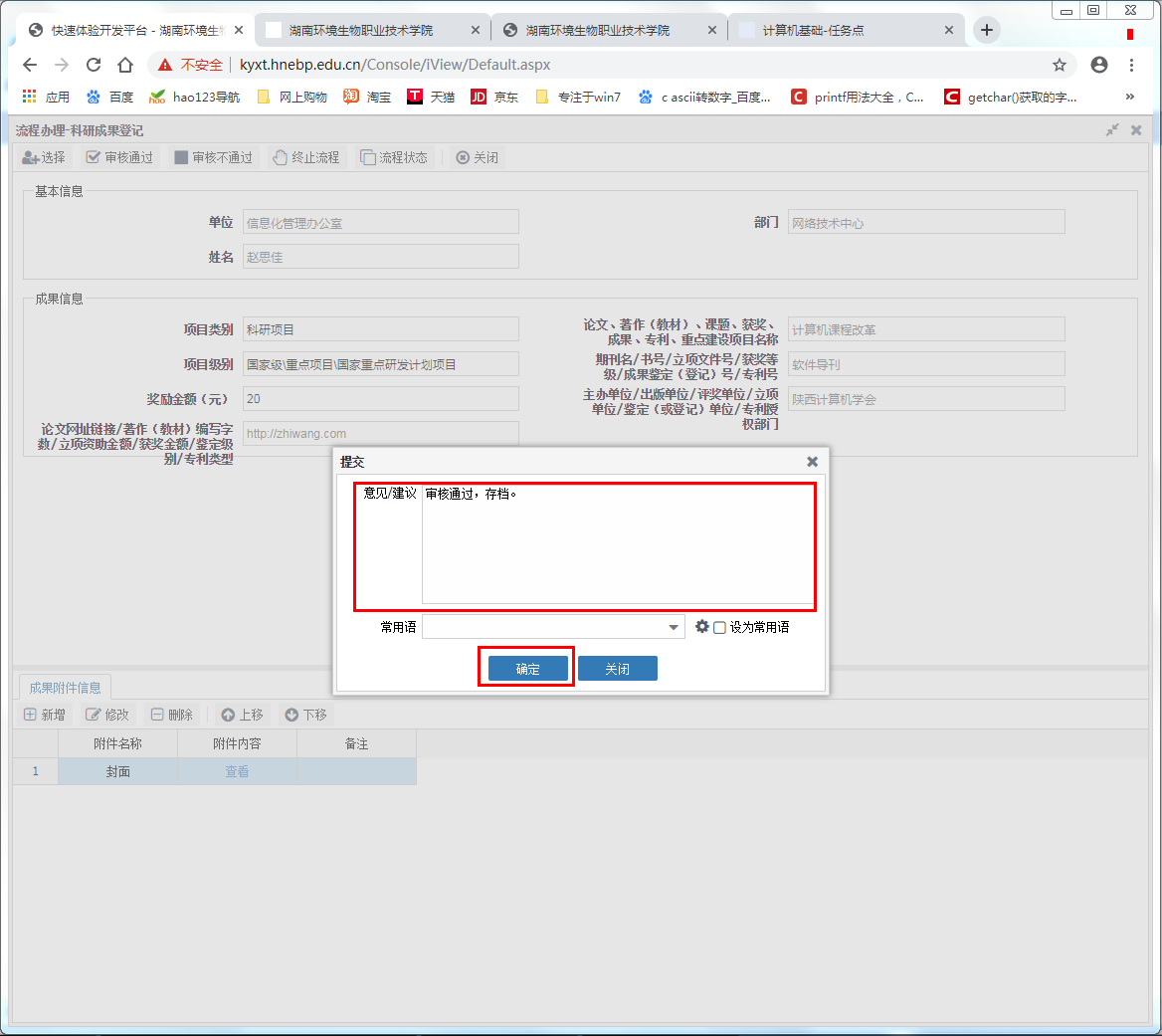 2、奖励标准管理第1步，设置当前奖励标准。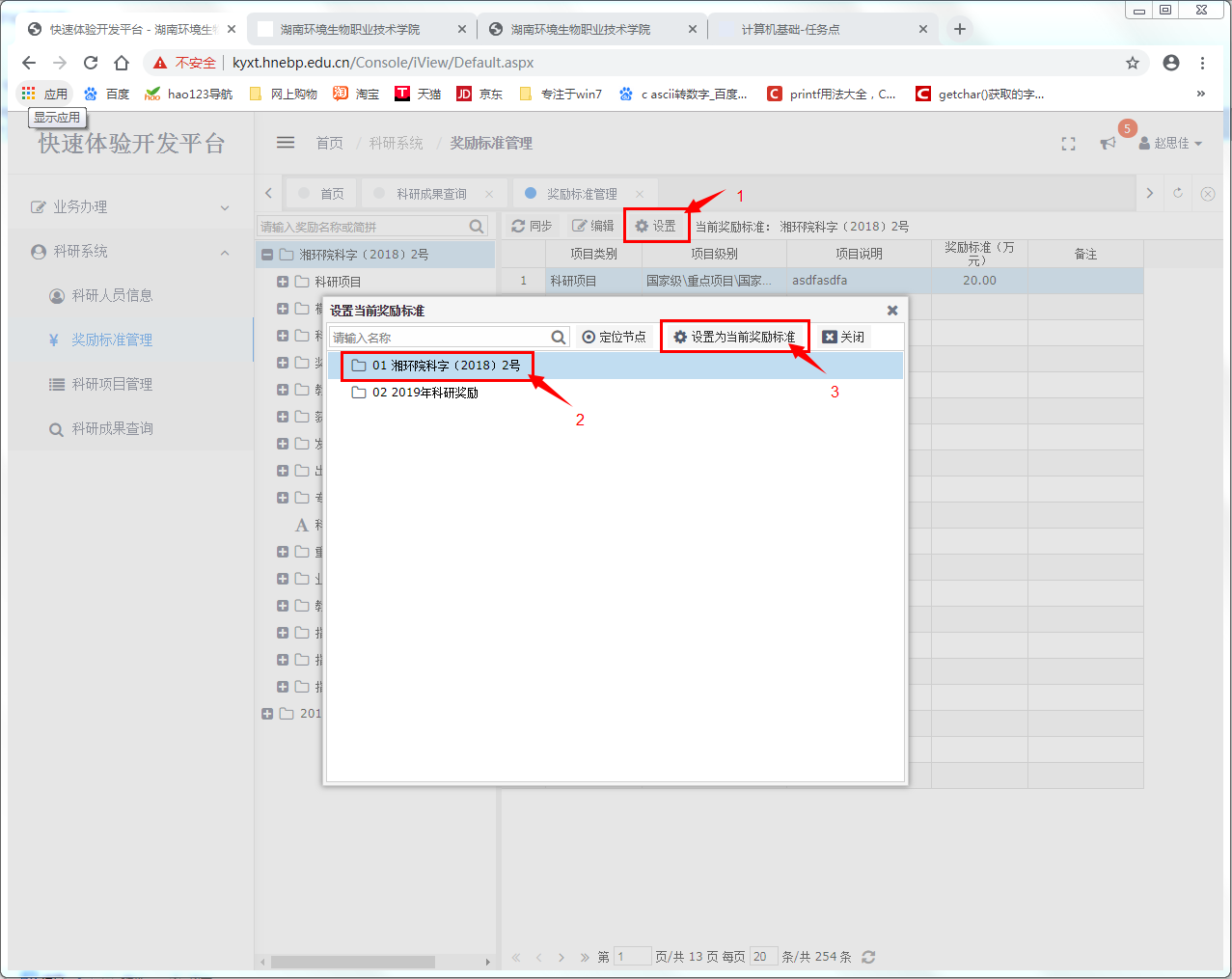 第2步，编辑奖励说明和金额。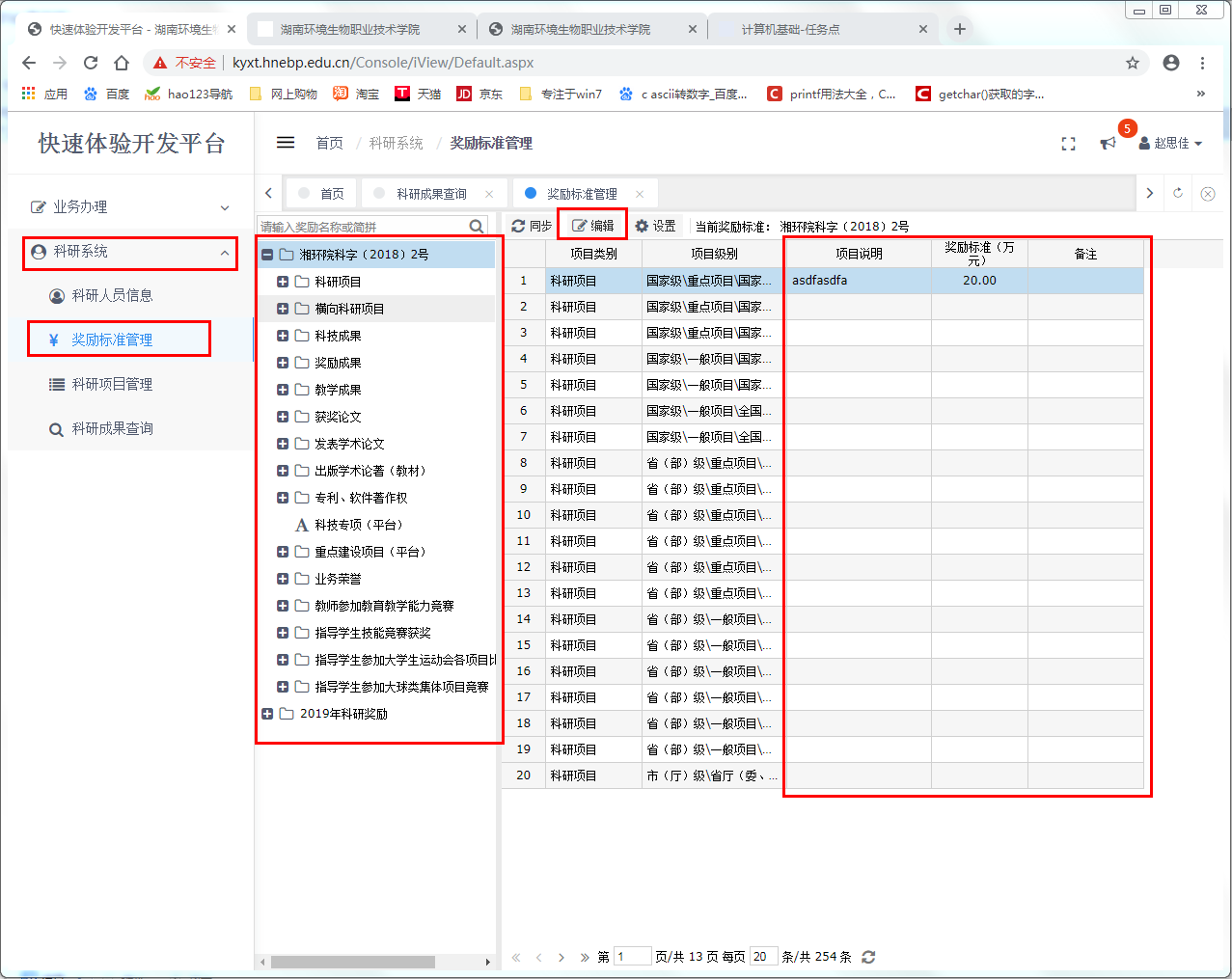 3、科研项目管理第1步，查看科研项目。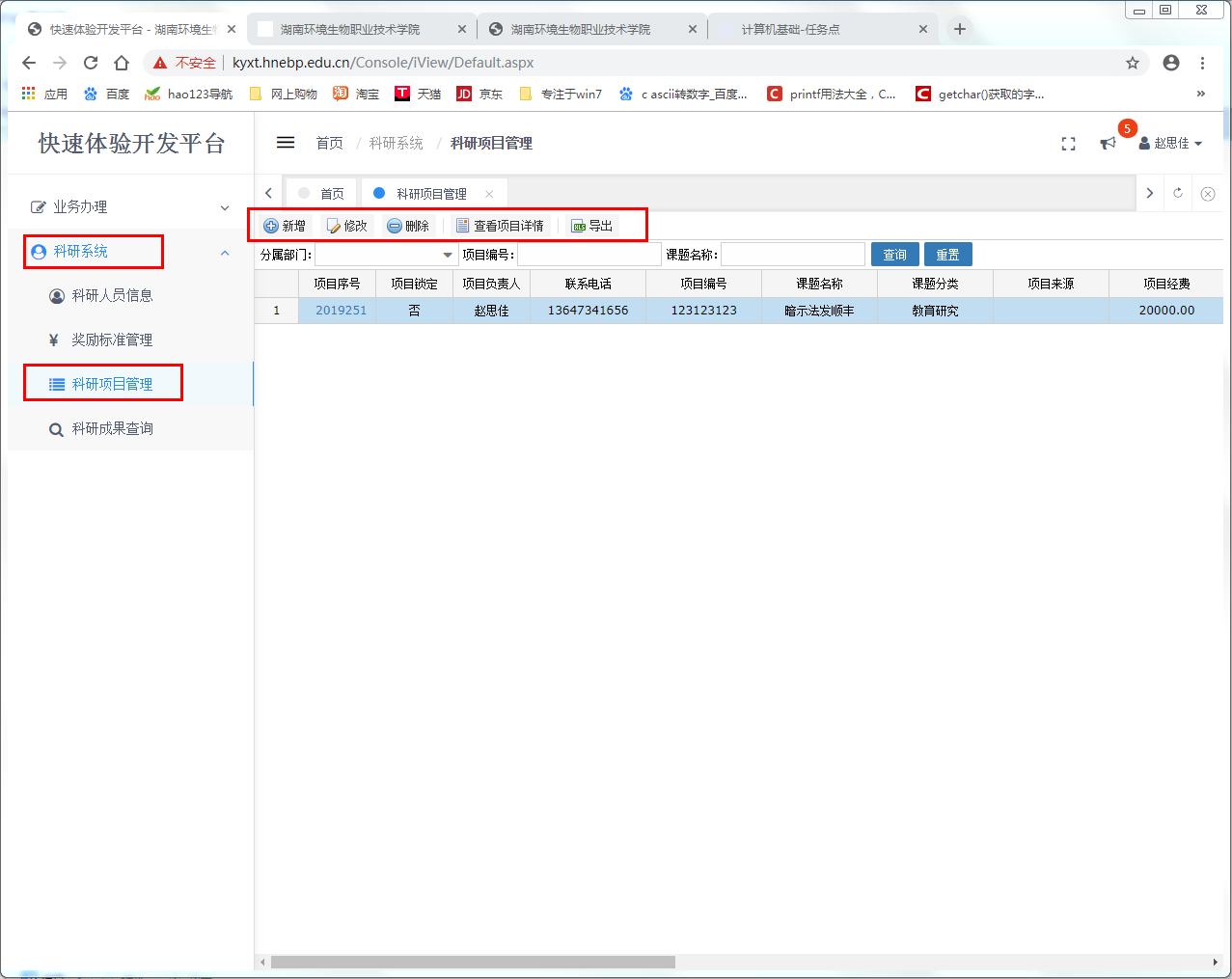 第2步，新增、修改科研项目。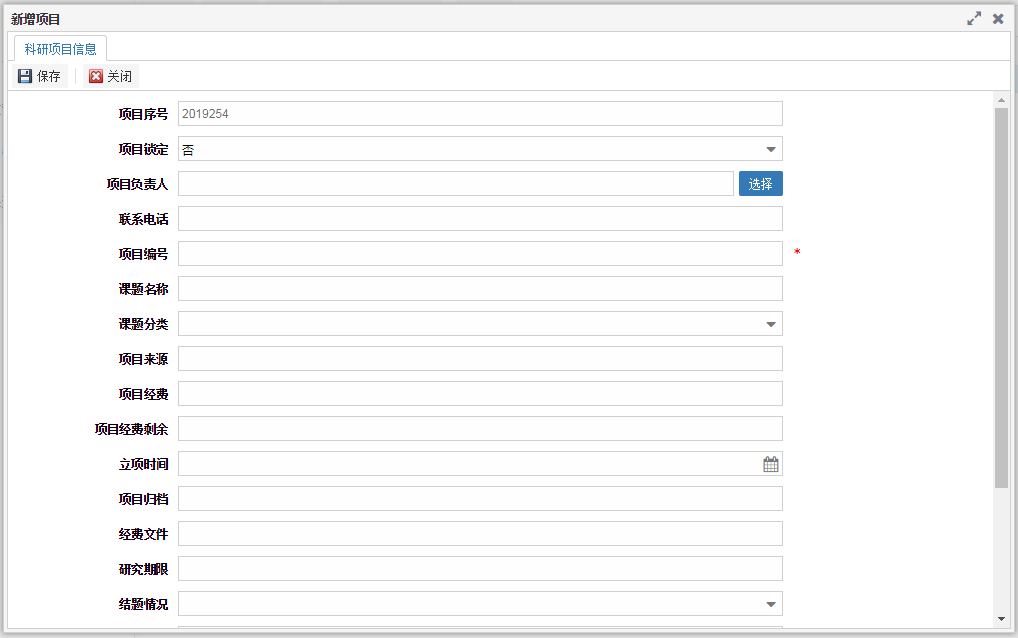 4、科研成果查询第1步，查看科研成果数据。第2步，打印统计报表。